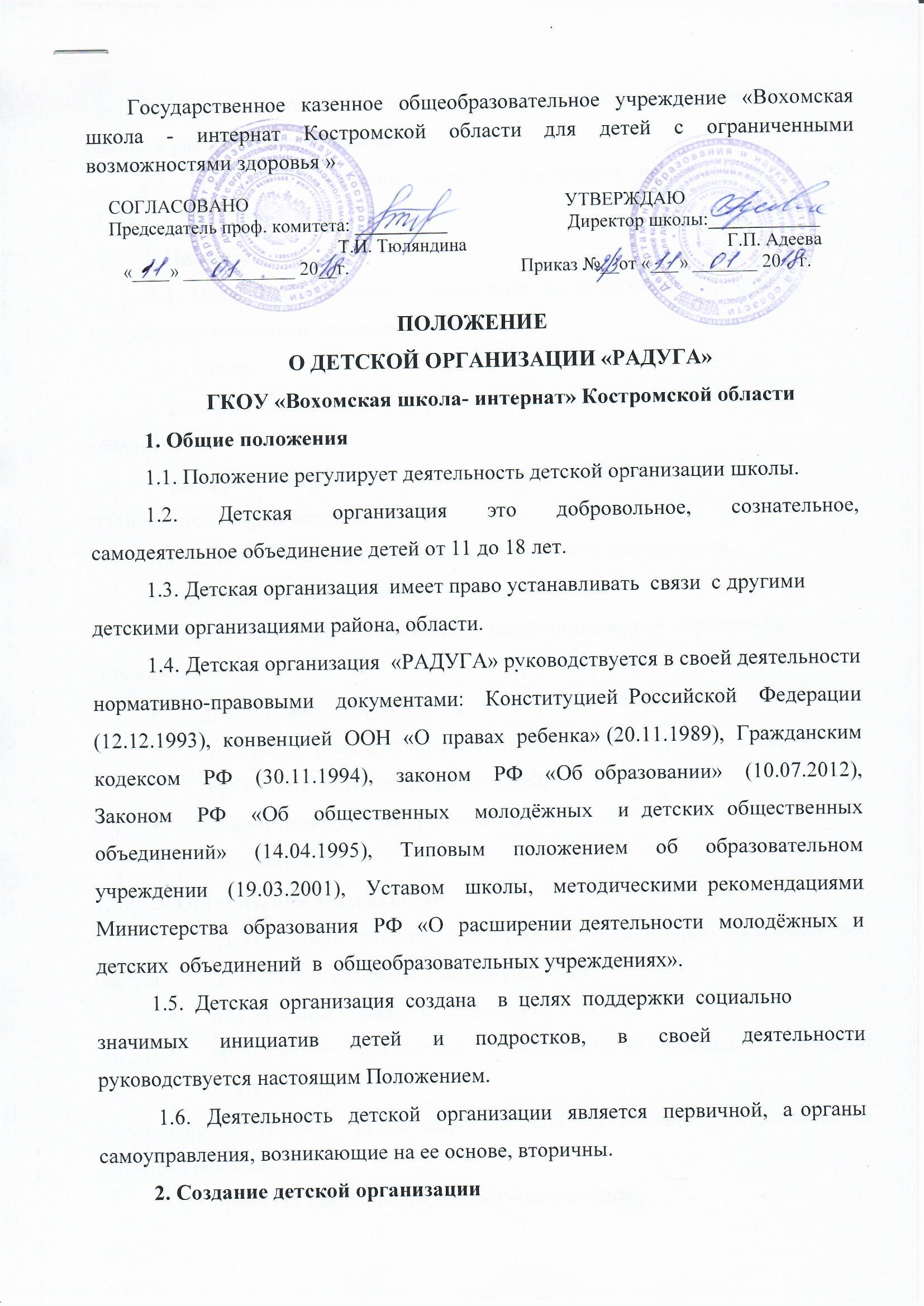 2.1. Детская организация в школе создается по инициативе руководства школы и учащихся нашей школы. 2.2.  Решение  о  создании  детской  организации  принимается  Советом школы. 3. Цель и задачи  3.1.  Цель:  Формирование  и  воспитание  жизнеспособной  личности, посредством социально-значимой деятельности.  3.2.  Задачи:   -  развитие  самопознания,  самоуважения,  социальной  активности учащихся;  -  раскрытие  творческого  потенциала  и  удовлетворение  интересов членов детской организации;  - адаптация  и мотивация в социально-значимой деятельности. 4. Принципы деятельности 4.1. Деятельность детской общественной организацией  строится на принципах:равноправия всех учащихся;учет возрастных и психофизических особенностей  учащихся;коллегиальности принятия решений;приоритетности прав и интересов учащихся;толерантности.5. Организация деятельности 5.1.  Деятельность детской общественной организации  охватывает все сферы   внеурочной деятельности и жизни учащихся:поддержание порядка и дисциплины в школе;организация внеклассной и внешкольной социально значимой деятельности.Непосредственное  руководство  детской  организацией осуществляется старшим вожатым. 5.2. Первичная единица организации – актив класса.5.3.  Высший  орган  самоуправления: Совет школы, Совет учащихся, Председатель совета учащихся, избирается на один год. 5.4. Совет учащихся    координирует  и  ведет  заседания старший вожатый 1 раз в неделю. Совет учащихся организует жизнь школьников, подводит итоги каждого Совета на общешкольных линейках по средам. Организация деятельности ДО «РАДУГА» осуществляется в соответствии с планом воспитательной работы школы. 5.5. Протоколы заседаний детской организации ведет секретарь. 5.6.  Ученический совет   включает  в  себя  Советы:  культуры  и  досуга,  спорта  и  ЗОЖ,  информации  и  печати, ОПД, экологический. Советы состоят из членов актива классов. 5.7. Компетенция ДО: к компетенции детской общественной организации  относится:инициирование всех дел, запланированных и утвержденных на год;вовлечение всех учащихся классных коллективов в мероприятия, проводимые согласно плану.детская общественная организация сотрудничает с администрацией, педагогами, классными руководителями школы. Администрация, педагоги дополнительного образования, воспитатели групп и классные руководители выступают участниками совместной работы, руководствуясь в своей деятельности методами косвенного воздействия (совет, просьба, рекомендация, творческое взаимодействие).6. Участники организации 6.1. Участниками детской организации могут быть учащиеся  с 5 по 11 классы.6.2.  Правила  приема  в  детскую  организацию  регулируются  Уставом организации. 
           6.3.  При  приеме  детей  детская  организация  должна  ознакомить  их  с Уставом  и    другими  документами,  регулирующими  деятельность организации. 6.4.  Права  и  обязанности  членов  детской  организации регламентируются Уставом.  7. Содержание работы советов  7.1.   Совет культуры и досуга:  предназначен для формирования  и развития творческого потенциала учащихся, для организации культурных вечеров,  музыкальных  номеров,  выявления  интересов,  способностей  и наклонностей учащихся.  Функции:  планирует,  организует  и  проводит  культурные  вечера,  дискотеки, творческие программы; организует  на  всех  ступенях  творческую  деятельность  в  сфере нравственного, духовного, гражданского воспитания; ищет музыкальные и творческие таланты для концертных программ; ведет  учет  и  разрабатывает  систему  поощрений  творческих достижений учащихся; занимается оформлением залов к мероприятиям и праздникам; планирует  и  организовывает  конкурсы  газет,  рисунков,  плакатов  и т.д. 7.2.  Совет  спорта  и ЗОЖ:  предназначен  для  формирования  у учащихся  здорового  образа  жизни,  приобщения  к  спорту  и  физической культуре,  воспитания  уважения  к  себе,  своему  здоровью  и  здоровью окружающих.  Функции:  организует и проводит спортивные праздники и мероприятия; ведет учет и пропаганду спортивных достижений учащихся школы;контролирует аккуратность внешнего вида учащихся;следит за чистотой в школе и общежитии. 7.3. Совет информации и печати:  предназначен  для формирования  творческой  личности  учащихся,  создания  печатного  органа школы, информирования учащихся о жизни школы.  Функции:  организует работу  по выпуску ежемесячных школьных газет;собирает  материалы,  организует  публикации  и  статьи  в  школьной газете; информирует  учащихся  школы  о  проводимых  мероприятиях, конкурсах, спортивных достижениях учеников нашей школы; оказывает помощь в оформлении тематических стендов; осуществляет  работу  по  обеспечению  положительного  и эффективного освещения жизнедеятельности школы. 7.4. Совет  общественно полезной деятельности (Совет ОПД):  предназначен  для формирования  личности  ребенка  на  основе  общечеловеческих  ценностей, воспитания уважения к окружающим, формирования отношений понимания, заботы о людях.  Функции:  организует помощь ветеранам, инвалидам, пенсионерам; организует разведку и проведение общественно-полезных дел на территории школы и общежития;руководит работой трудовой деятельности в отряде; оказывает помощь в организации трудовых акций и десантов. 7.5. Совет экологии и природы: предназначен для воспитания бережного и заботливого отношения к природе, формирование и развитие знаний об  экологии, формирования навыков по уходу уличными и комнатными цветочными  культурами.Функции:контролирует санитарное состояние пришкольной территории;осуществляет уход за комнатными растениями;организует и контролирует ведение «Экрана чистоты»;организует и проводит экологические акции;организует и проводит операцию «Кормушка»8. Права и обязанности 8.1. Члены Детской организации имеют право: избирать  и  быть  избранным  в  руководящие  органы  Детской организации;принимать активное участие в планировании воспитательной работы школы,  на  своих  заседаниях  обсуждать  и  утверждать  планы  подготовки  и проведения КТД в школе; получать и пользоваться информацией о Детской организации; участвовать в школьных, районных, всероссийских и международных творческих конкурсах ; на поощрение за успехи в учебе, труде, общественной жизни школы Почетной  грамотой  Детской  организации  «За  активное  участие  в общественной жизни школы». 8.2. Члены Детской организации обязаны: выполнять решения совета Детской организации; строить свою деятельность в соответствии с целями организации; активно участвовать в деятельности Детской организации.  